Bevrijdingsconcert Leiden 2020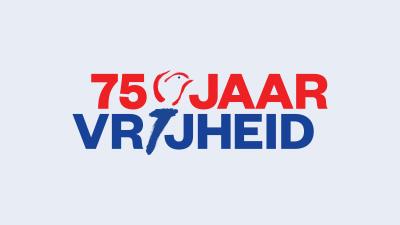 U kunt zich nu al aanmelden door een e-mail te sturen naar:grootleidsbevrijdingsconcert20@gmail.comu kunt dit formulier kopieren en plakken in uw mail waarin u vermeldt:Aanhef, Dhr, Mevr……………………………………………………………………..Voornaam………………………………………………………………………………Achternaam…………………………………………………………………………….Emailadres……………………………………………………………………………Telefoonnummer (vast en/of mobiel)………………………………………………..Stemsoort………………………………………………………………………………Eventuele zangervaring……………………………………………………………….Ik bestel hierbij ook de bladmuziek:Welten Singen van BeethovenTe Deum van Anton BrucknerSlotkoor uit de 9de Symfonie van BeethovenPrivacystatement: wij gebruiken uw gegevens uitsluitend voor berichtgeving over dit Bevrijdingsconcert. Na ontvangst van het aanmeldformulier sturen wij een ontvangstbevestiging. 